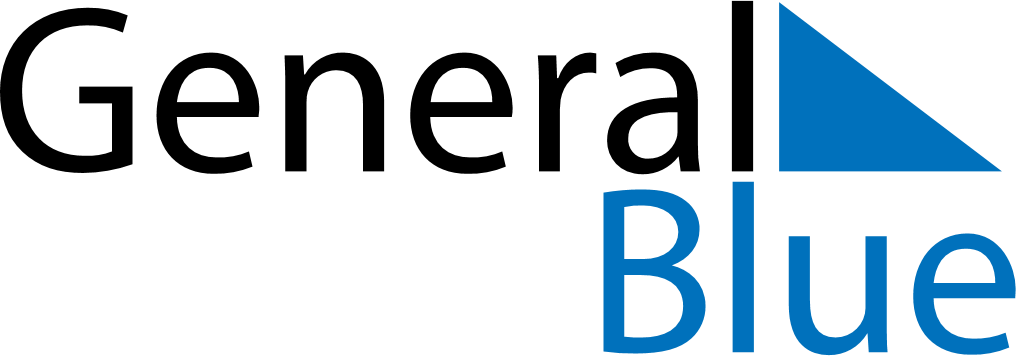 June 2024June 2024June 2024June 2024June 2024June 2024June 2024Outjo, Kunene, NamibiaOutjo, Kunene, NamibiaOutjo, Kunene, NamibiaOutjo, Kunene, NamibiaOutjo, Kunene, NamibiaOutjo, Kunene, NamibiaOutjo, Kunene, NamibiaSundayMondayMondayTuesdayWednesdayThursdayFridaySaturday1Sunrise: 7:23 AMSunset: 6:22 PMDaylight: 10 hours and 59 minutes.23345678Sunrise: 7:23 AMSunset: 6:22 PMDaylight: 10 hours and 58 minutes.Sunrise: 7:24 AMSunset: 6:22 PMDaylight: 10 hours and 58 minutes.Sunrise: 7:24 AMSunset: 6:22 PMDaylight: 10 hours and 58 minutes.Sunrise: 7:24 AMSunset: 6:22 PMDaylight: 10 hours and 58 minutes.Sunrise: 7:25 AMSunset: 6:22 PMDaylight: 10 hours and 57 minutes.Sunrise: 7:25 AMSunset: 6:22 PMDaylight: 10 hours and 57 minutes.Sunrise: 7:25 AMSunset: 6:22 PMDaylight: 10 hours and 56 minutes.Sunrise: 7:26 AMSunset: 6:22 PMDaylight: 10 hours and 56 minutes.910101112131415Sunrise: 7:26 AMSunset: 6:22 PMDaylight: 10 hours and 56 minutes.Sunrise: 7:26 AMSunset: 6:22 PMDaylight: 10 hours and 56 minutes.Sunrise: 7:26 AMSunset: 6:22 PMDaylight: 10 hours and 56 minutes.Sunrise: 7:27 AMSunset: 6:23 PMDaylight: 10 hours and 55 minutes.Sunrise: 7:27 AMSunset: 6:23 PMDaylight: 10 hours and 55 minutes.Sunrise: 7:27 AMSunset: 6:23 PMDaylight: 10 hours and 55 minutes.Sunrise: 7:28 AMSunset: 6:23 PMDaylight: 10 hours and 55 minutes.Sunrise: 7:28 AMSunset: 6:23 PMDaylight: 10 hours and 55 minutes.1617171819202122Sunrise: 7:28 AMSunset: 6:23 PMDaylight: 10 hours and 55 minutes.Sunrise: 7:28 AMSunset: 6:23 PMDaylight: 10 hours and 54 minutes.Sunrise: 7:28 AMSunset: 6:23 PMDaylight: 10 hours and 54 minutes.Sunrise: 7:29 AMSunset: 6:23 PMDaylight: 10 hours and 54 minutes.Sunrise: 7:29 AMSunset: 6:24 PMDaylight: 10 hours and 54 minutes.Sunrise: 7:29 AMSunset: 6:24 PMDaylight: 10 hours and 54 minutes.Sunrise: 7:29 AMSunset: 6:24 PMDaylight: 10 hours and 54 minutes.Sunrise: 7:30 AMSunset: 6:24 PMDaylight: 10 hours and 54 minutes.2324242526272829Sunrise: 7:30 AMSunset: 6:25 PMDaylight: 10 hours and 54 minutes.Sunrise: 7:30 AMSunset: 6:25 PMDaylight: 10 hours and 54 minutes.Sunrise: 7:30 AMSunset: 6:25 PMDaylight: 10 hours and 54 minutes.Sunrise: 7:30 AMSunset: 6:25 PMDaylight: 10 hours and 54 minutes.Sunrise: 7:30 AMSunset: 6:25 PMDaylight: 10 hours and 55 minutes.Sunrise: 7:30 AMSunset: 6:26 PMDaylight: 10 hours and 55 minutes.Sunrise: 7:31 AMSunset: 6:26 PMDaylight: 10 hours and 55 minutes.Sunrise: 7:31 AMSunset: 6:26 PMDaylight: 10 hours and 55 minutes.30Sunrise: 7:31 AMSunset: 6:26 PMDaylight: 10 hours and 55 minutes.